02 декабря 2019 года								           № 03/13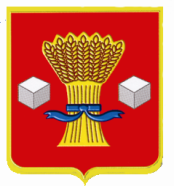 СВЕТЛОЯРСКАЯ РАЙОННАЯ ДУМА ВОЛГОГРАДСКОЙ ОБЛАСТИРЕШЕНИЕПринято  Светлоярской районной Думой  02.12.2019Рассмотрев заключение контрольно-счетной палаты о результатах экспертно-аналитического мероприятия «Экспертиза проекта решения Светлоярской районной Думы Волгоградской области «О бюджете Светлоярского муниципального района на 2019 год и плановый период 2020 и 2021 годов» на соответствие представленных документов и материалов требованиям Бюджетного кодекса РФ и Положению о бюджетном процессе в Светлоярском муниципальном районе, утвержденному решением Светлоярской районной Думы от 20.08.2015 № 15/74, Уставом Светлоярского муниципального района, Светлоярская районная Дума р е ш и л а:Принять к рассмотрению Светлоярской районной Думой проект решения «О бюджете Светлоярского муниципального района 2020 год и плановый период 2021 и 2022 годов», внесенный главой Светлоярского муниципального района. Контрольно-счетной палате Светлоярского муниципального района Волгоградской области в срок, предусмотренный Положением о бюджетном процессе в Светлоярском муниципальном районе, представить в Светлоярскую районную Думу заключение по вышеуказанному проекту решения для дальнейшего рассмотрения.Утвердить мероприятия по рассмотрению проекта решения «О бюджете Светлоярского муниципального района 2020 год и плановый период 2021 и 2022 годов» согласно приложению.Председатель Светлоярской районной Думы								      Н.И. ДумбраваПриложение к решению Светлоярской районной Думыот 02.12.2019 № 03/13Мероприятия по рассмотрению проекта решения «О бюджете Светлоярского муниципального района 2020 год и плановый период 2021 и 2022 годов»Председатель Светлоярской районной Думы						                		Н.И. Думбрава№ п/пМероприятияСрок рассмотренияОтветственные1.Заседание Светлоярской районной Думы24 декабря 2019 г.14-00 часовГришина Т.Т.Олейникова М.В.2.Направление решения «О бюджете Светлоярского муниципального района 2020 год и плановый период 2021 и 2022 годов», принятого Светлоярской районной Думой, на подписание главе Светлоярского муниципального района25 декабря 2019 г.Олейникова М.В.3.Опубликование решения в районной газете «Восход»до начала финансового года(28 декабря 2019 г.)глава Светлоярского муниципального района